Key stage 2 Home Learning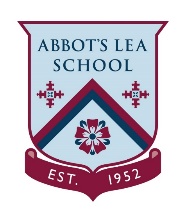 Chatta Challenge!  Once you have joined the Chatta Club at www.chattalearning.com, you can access Chatta on your tablet at home. Here are this week’s Chatta Challenges! Choose as many as you would like to do. Don’t forget to email them to your class teacher! Activity 1Activity 2 Make a chat to introduce a Bumblebee 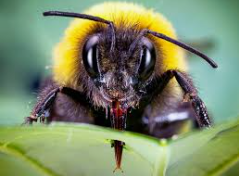 Make a chat to record the important job a Bumblebee has.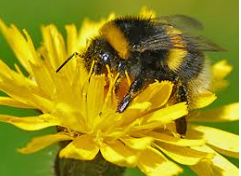 Activity 3Activity 4 Make a chat to explain how we can help Bumblebee’s? 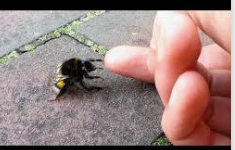 Make a chat to tell us what a Bumblebee makes?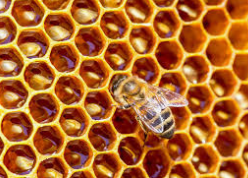 